Koninklijke Nederlandse Vereniging Eerste Hulp Bij Ongelukken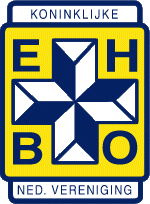 Koninklijke Nederlandse Vereniging EHBO ’s-Graveland e.o.AANVRAAGFORMULIER HULPVERLENINGPer evenement één formulier invullen a.u.b.Vul A en B zo compleet mogelijk in.A In te vullen door organisatie / aanvra(a)ger/ster:		 	    Gegevens aanvra(a)ger/sterB In te vullen door organisatie / aanvra(a)ger/ster:				   Gegevens evenement        A en B ingevuld? Dan formulier graag versturen naar KNV EHBO ’s-Graveland e.o. voor de kostenspecificatie evenementen@ehbo-sgraveland.nlC In te vullen door KNV EHBO ’s-Graveland e.o.:        C ingevuld? Dan formulier versturen naar organisatie / aanvra(a)ger/ster voor akkoord.D Akkoord organisatie / aanvra(a)ger/ster:U gaat akkoord met de kostenspecificatie en de betalings- en annuleringsvoorwaarden.        D ingevuld? Formulier graag versturen naar KNV EHBO ’s-Graveland e.o. voor uitvoering.E In te vullen door KNV EHBO ’s-Graveland e.o.:Kosten EHBO-ondersteuning voor evenementen binnen de gemeente Wijdemeren:€ 37,50 voor een dagdeel. Een dagdeel beslaat 3 aaneengesloten uren waarbij 2 EHBO-ers worden ingezet.€ 37,50 voor elk nieuw gestart dagdeel.Voor evenementen die korter dan 8 weken vóór aanvangsdatum worden aangevraagd, geldt een spoedtoeslag van 50% over het totaalbedrag. U ontvangt zo spoedig mogelijk bericht of uw aanvraag kan worden gehonoreerd.Betalings- en annuleringsvoorwaarden:Het totaalbedrag dient uiterlijk 2 weken vóór aanvangsdatum van de hulpverlening te zijn voldaan door overmaking op IBAN: NL78RABO0102125198 (Rabobank) t.n.v. KNV EHBO ’s-Graveland e.o. na ontvangst van de faktuur. Bij het in gebreke blijven hiervan, vervalt de aanvraag voor hulpverlening en zal alsnog 40% van het totaalbedrag in rekening worden gebracht. Annuleringskosten indien aanvra(a)ger/ster nog niet voor akkoord heeft getekend: 20% van het totaalbedrag.Annuleringskosten nadat aanvra(a)ger/ster voor akkoord heeft getekend: 40% van het totaalbedrag.Naam (organisatie & aanvra(a)ger/ster):Straat:Postcode & woonplaats:Telefoon (vast/mobiel):E-mail-adres:Contactpersoon tijdens evenement:Telefoon contactpersoon tijdens evenement:Naam/omschrijving:Aantal te verwachten deelnemers:Aantal te verwachten bezoekers:Datum:Locatie:Adres locatie:Tijdstip aanvang:Tijdstip einde:Is er een ruimte met tafel en stoelen voor een hulppost?Ja / NeeIs er een AED aanwezig?Ja / Nee Is er verzorging (eten/drinken) voor EHBO’ers?Ja / Nee Eventuele bijzonderheden:Eventuele bijzonderheden:Datum binnenkomst:Aanvraagnummer:Kostenspecificatie:Tijd   : ...... dagdelen (1 dagdeel = 3 uur)Inzet : ...... teams (1 team  = 2 personen)Sub-totaal:  (a) ...... x (b) ......  x € 37,50     € .........Materialen:                                                  € .........Totaal:                                                        € .........Opmerkingen:Voor akkooordNaam & datum:Handtekening:Voor akkoordNaam & datum:Handtekening:Datum binnenkomst:Datum uitgevoerd:Opmerkingen:Opmerkingen:Kan gefaktureerd worden.Naam & datum:Handtekening: